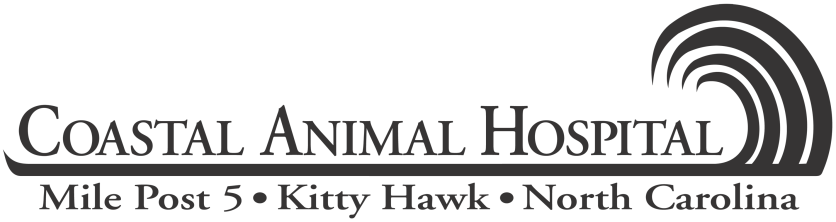 Anesthetic Release FormDate: ___________________Client(s) Name: _________________________________ Pet(s) Name: _______________________  Procedure(s): ___________________________________ Phone #:___________________________Did your pet eat today?  Y/NHas your dog been tested for Heartworm Disease in the past 12 mos.?  Y/NHas your pet been tested for intestinal parasites in the past 6 mos.?  Y/NDoes your pet have any health problems (Epilepsy, Diabetes, etc.)?  Y/NHave you ever been told that your pet had problems with anesthesia or any medication?  Y/NHas your pet been vaccinated in the past 12 mos.?  Y/NPreoperative Blood Testing- Because no anesthetic is without risk, we recommend this test, just as your doctor would recommend for you. This test screens your pet for hidden problems that may complicate the anesthesia or surgery. The cost is $151.52 if your pet is in good health and under 7 yrs. of age. If your pet is over 7, a more in-depth panel is performed, costing $194.19. Both of these tests include a chemistry panel and complete blood count.____ Yes, I would like this recommended test performed.    ____ No, do not perform test. I understand that serious complications could arise if my pet has an underlying medical condition.Therapeutic Laser Treatment - Greatly reduces pain and inflammation and accelerates healing. This procedure is NOT recommended for mass removals or where there may be abnormal cells. This cost is $58.06.____ Yes, please perform Laser Therapy.           ____ No, do not perform Laser Therapy. Intravenous Fluid Administration- IV fluids are included and recommended in all general anesthesia procedures. Exceptions are cat neuters and SPCA procedures, in which case they are recommended but not required.  IV catheter administration and first liter of fluids if elected, for those non-mandatory intravenous fluids, the cost is $95.00. ____ Yes, please administer IV fluids ___ No, I understand the risks involved but decline the use of IV fluids.Pain Medication- Additional pain medication administered after surgery that is affective for 5 days after surgery. This is strongly recommended for any surgery that involves going through the abdominal wall. The cost is $52.10-$69.80 depending on pet’s weight and pain medication administered.     ____ Yes, please give additional pain medication to my pet.       ____ No, do not give additional pain medication.Microchip- While your pet is anesthetized, we offer 24PetWatch micro-chipping. In the event your pet is lost, the microchip national database increases the chance of recovery of your pet. The cost is $95.26.___ Yes, please microchip my pet.     ____ No, do not microchip my pet.Hip Screen - While anesthetized, a pelvic radiograph screens for early hip dysplasia. If your breed is prone to hip dysplasia, this is highly recommended. There are treatments effective, if diagnosed early. The cost is $108.35. ____Yes, please radiograph.        ____ No, do not radiograph.Please continue on next pageIs your pet on Heartworm Prevention?     Yes    No    Brand_______________Is your pet on Flea/Tick prevention?      Yes    No      Brand____________________ (please initial) If you pet is found to have fleas, we will administer a flea medication at your cost to keep our hospital flea freeIs your pet on any daily medications or have had any medications the last 3 days?    Yes    NoIf so, list them as well as the when the last dose was given______________________________________________________________________________________________________________________________________________________________________________Dentals:Do you need us to call if there are any extractions?  Yes   NoPlease note that your pet will be under anesthesia when we call you so, please be available to answer our call.  We only extract teeth that are loose, have exposed roots, severe gum recession, have deep pockets, etc.  
If we are unable to reach you, may we proceed with extractions we feel are necessary?     Yes      NoVerify phone number _______________________________Would you like to have the SANOS Treatment, which will help keep the gumline free of plaque for up to 6 months?  The cost is $129.55. 
____Yes, please apply         ____No, do not applyMass Removals:Are we removing any masses today?     Yes     NoWould you like the mass sent out for histopathology?  Yes   NoVerify location(s) of masses to be removed __________________I authorize Coastal Animal Hospital to perform such diagnostic, therapeutic, and surgical procedures as are in their opinion necessary and advisable for treatment and maintenance of my pet’s health and well-being, including, but not limited to the administration of anesthesia and the performance of surgical procedures. I expect all procedures to be done to the best of the abilities of the professional staff. I realize that no guarantee or warranty can ethically or professionally be made regarding the results or cure. I also authorize the veterinarian and staff, to provide veterinary services as requested or in emergency circumstances, to follow through with such procedures as are necessary for the well-being of my pet. I understand that the fees due for my pet’s care will be paid in full at the time of discharge.Signature: _________________________________________ Date: ________________________